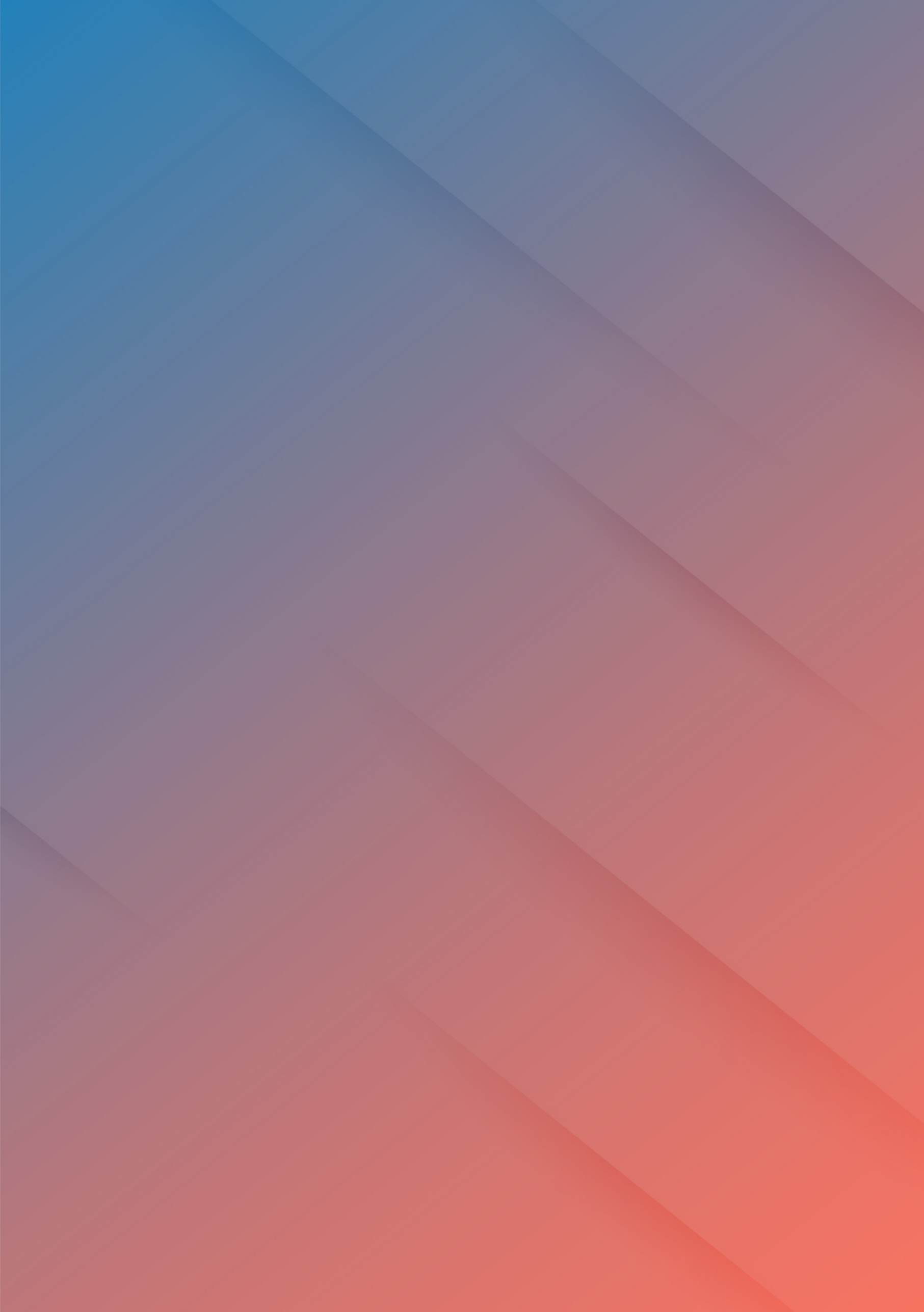 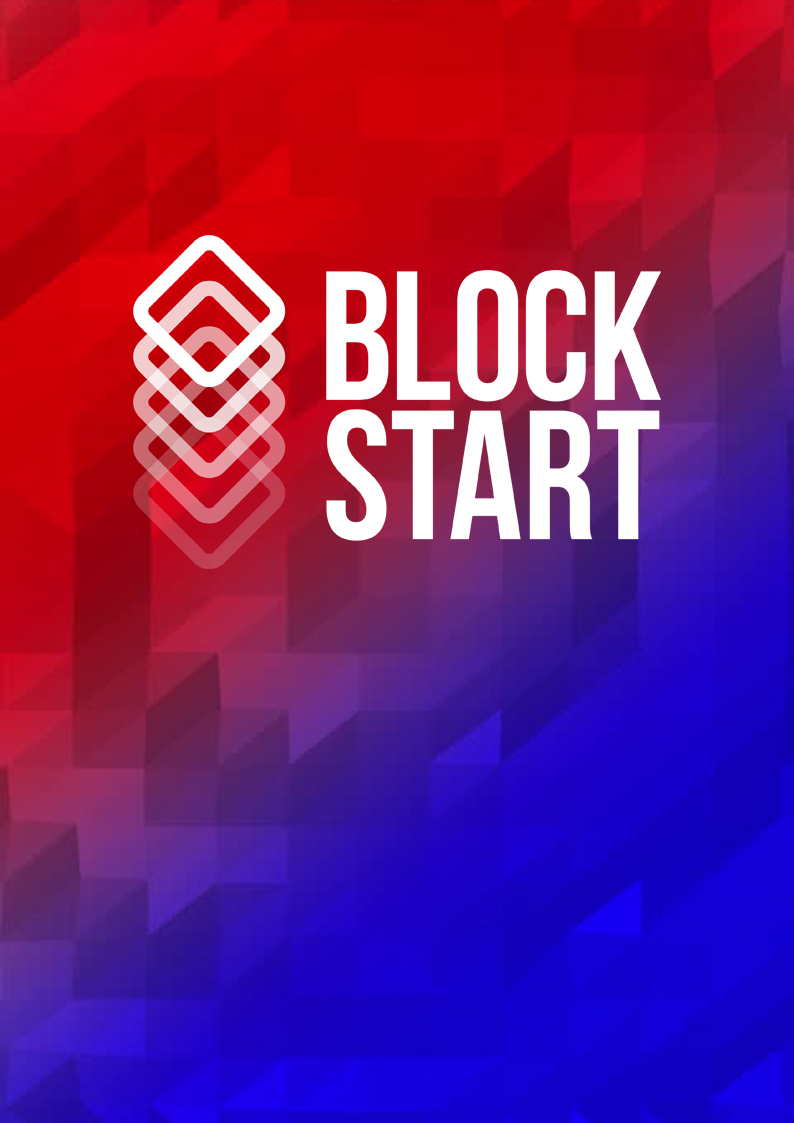 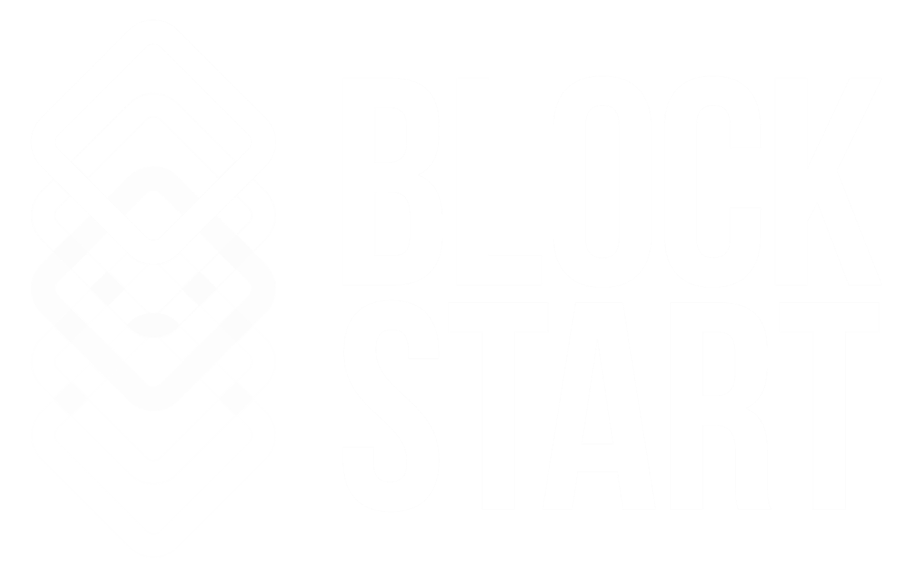 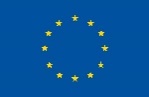 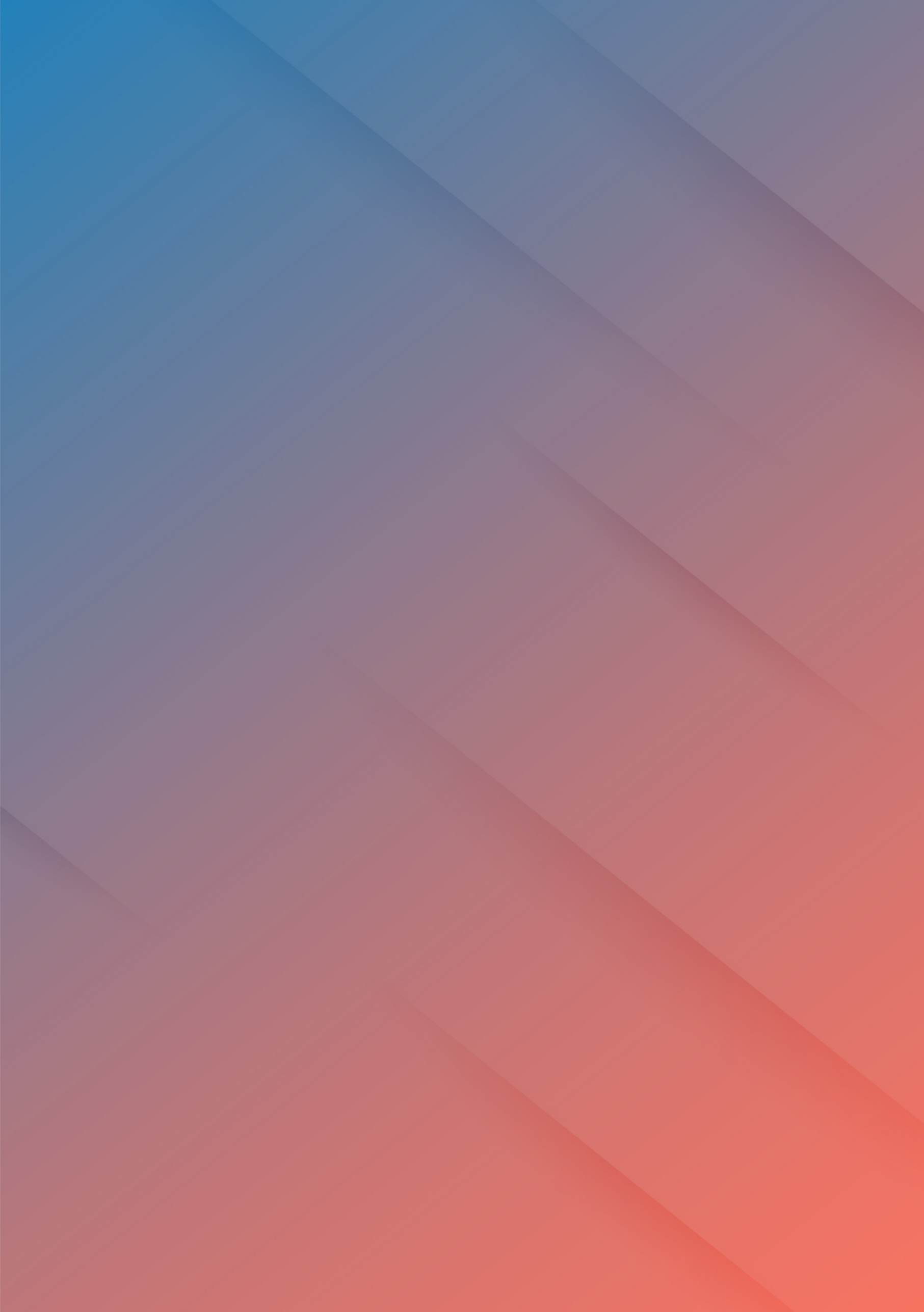 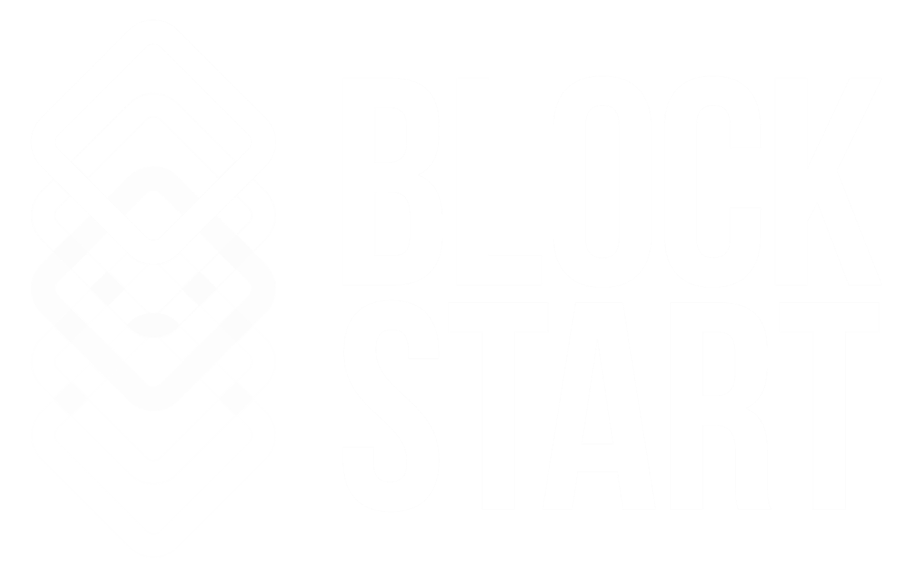 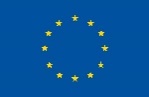 Funding Scheme: Coordination and Support Action (CSA) ● Theme: H2020-INNOSUP-03-2018Start date of project: 01 September, 2019 ● Duration: 30 months© BlockStart, 2019This document contains information which is proprietary to the BlockStart consortium. Neither this document nor the information contained herein shall be used, duplicated or communicated by any means to any third party, in whole or in parts, except with prior written consent of the project coordinator. The information in this document is provided as is and no guarantee or warranty is given that the information is fit for any particular purpose. The user thereof uses the information at its sole risk and liability.ACCOUNT HOLDER INFORMATIONBANK ACCOUNT INFORMATIONBlockStart ConsortiumBlockStart ConsortiumBlockStart ConsortiumBlockStart ConsortiumParticipant NumberParticipant Organisation NameShortNameCountry1Bright Development Studio, S.A.BRPXPT2UAB CIVITTACIVTLT3F6S Network LimitedF6SUKLEGAL NOTICEThe information and views set out in this application form are those of the author(s) and do not necessarily reflect the official opinion of the European Union. Neither the European Union institutions and bodies nor any person acting on their behalf may be held responsible for the use which may be made of the information contained therein.Account Name HolderThe name or title under which the account has been opened and NOT the name of the authorized agentHolder’s AddressPostcodeTown/CityCountryContact PersonIt does not need to be an authorized agentTelephonePhoneBank NameBranch AddressPostcodeTown/CityCountryIBAN number / Account numberFormat example: ES76 2077 0024 0031 0257 5766SWIFT code8 to 11 charactersBANK STAMP + SIGNATURE OF BANK REPRESENTATIVEThe bank stamp + signature of bank representative can be substituted by the attachment of a recent bank statement (less than 2 months)DATE + SIGNATURE OF ACCOUNT HOLDER (OBLIGATORY)